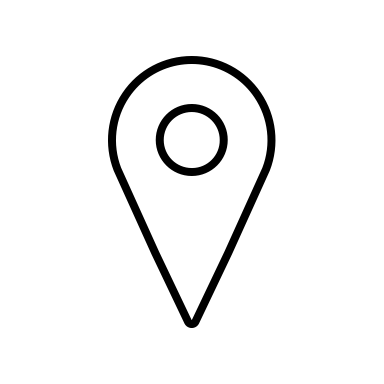 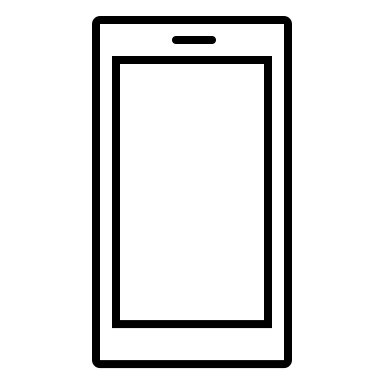 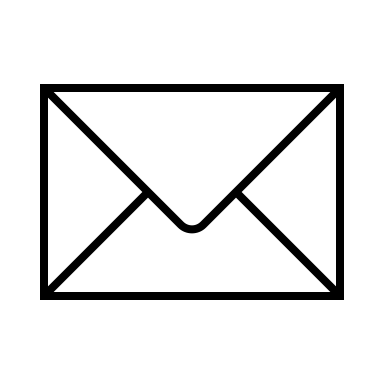 Architekturbüro Genau GmbHHerr Gustav GenauZielstraße 9998765 BeispielstadtBewerbung als ArchitektinIhre Stellenanzeige bei karrieresprung.de vom TT.MM.JJJJOrt, den TT.MM.JJJJSehr geehrter Herr Genau,vielen Dank, dass Sie sich gestern die Zeit genommen haben, einige Fragen am Telefon zu beantworten. Daher kurz einige Eckdaten zu meiner Person: Nach Abschluss meines Studiums der Architektur habe ich drei Jahre an der Realisierung verschiedener Bauprojekte bei meinem derzeitigen Arbeitgeber gearbeitet.Das bedeutete nicht nur, dass ich sämtliche Planungsphasen vom Entwurf über die Genehmigung bis hin zur Ausführung begleitet habe, sondern auch die Kosten jederzeit im Blick behalten musste. Ich verfüge über fundierte Kenntnisse im Bereich des BauGB, Landesbauordnungen, BImSchG, BGB, HOAI, VOB sowie der technischen Regelwerke, die für die Realisierung von Gebäuden in Handel, Dienstleistung und Gewerbe notwendig sind.Von technischer Seite kann ich Sie mit den neusten Kenntnisse in einschlägiger Grafiksoftware unterstützen und selbstverständlich bringe ich den sicheren Umgang mit den Microsoft-Produkten mit.Neben meiner Bereitschaft zu Reisen verfüge ich über ein außerordentliches Kommunikationstalent, das Ihnen nützen wird: So fällt mir der Umgang mit den verschiedenen Branchen im Projekt ebenso leicht wie die Akquise neuer Aufträge.Meine Gehaltsvorstellungen liegen bei _____ Euro Jahresbruttogehalt. Meine Kündigungsfrist beträgt acht Wochen, so dass ich Sie ab _______ tatkräftig unterstützen kann. Gerne überzeuge ich Sie in einem persönlichen Gespräch von meinen weiteren Qualitäten. Für etwaige Rückfragen stehe ich jederzeit unter 0123/456789 zur Verfügung.Mit freundlichen GrüßenMit freundlichen Grüßen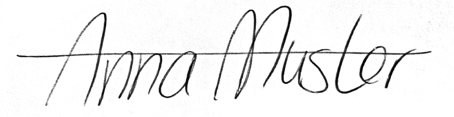 Anna Muster